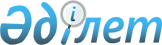 О признании утратившим силу решение акима Баянаульского района от 10 апреля 2015 года № 04 "Об объявлении на территории Баянаульского района чрезвычайной ситуации природного характера"Решение акима Баянаульского района Павлодарской области от 11 августа 2015 года № 15      В соответствии со статьей 37 Закона Республики Казахстан "О местном государственном управлении и самоуправлении в Республики Казахстан", подпунктом 3 статьи 8 Закона Республики Казахстан "Об административных процедурах", в связи с окончанием в районе чрезвычайной ситуации природного характера, ПРИНИМАЮ РЕШЕНИЕ:

      1. Признать утратившим силу решение акима Баянаульского района от 10 апреля 2015 года № 04 "Об объявлении на территории Баянаульского района чрезвычайной ситуации природного характера" (зарегистрирован в регистре государственных нормативно-правововых актов под номером № 4418, опубликован в газете "Баянтау" от 13 апреля 2015 года).

      2. Контроль за исполнением настоящего постановления возложить на руководителя аппарата акима района Абылгазина К.К.


					© 2012. РГП на ПХВ «Институт законодательства и правовой информации Республики Казахстан» Министерства юстиции Республики Казахстан
				
      Аким района

Н. Күлжан
